Supplemental Digital ContentFigure 1E: Imbalances between prone and supine groups before and after propensity score weighting.This figure is a graphical representation of absolute standardized differences, showing imbalances of patients’ baseline characteristics between prone and supine groups before and after propensity score weighting. A standardized difference <10% indicates excellent covariate balance. Red circle symbol: without weighting. Blue circle symbol: using the inverse of the propensity score as a weight.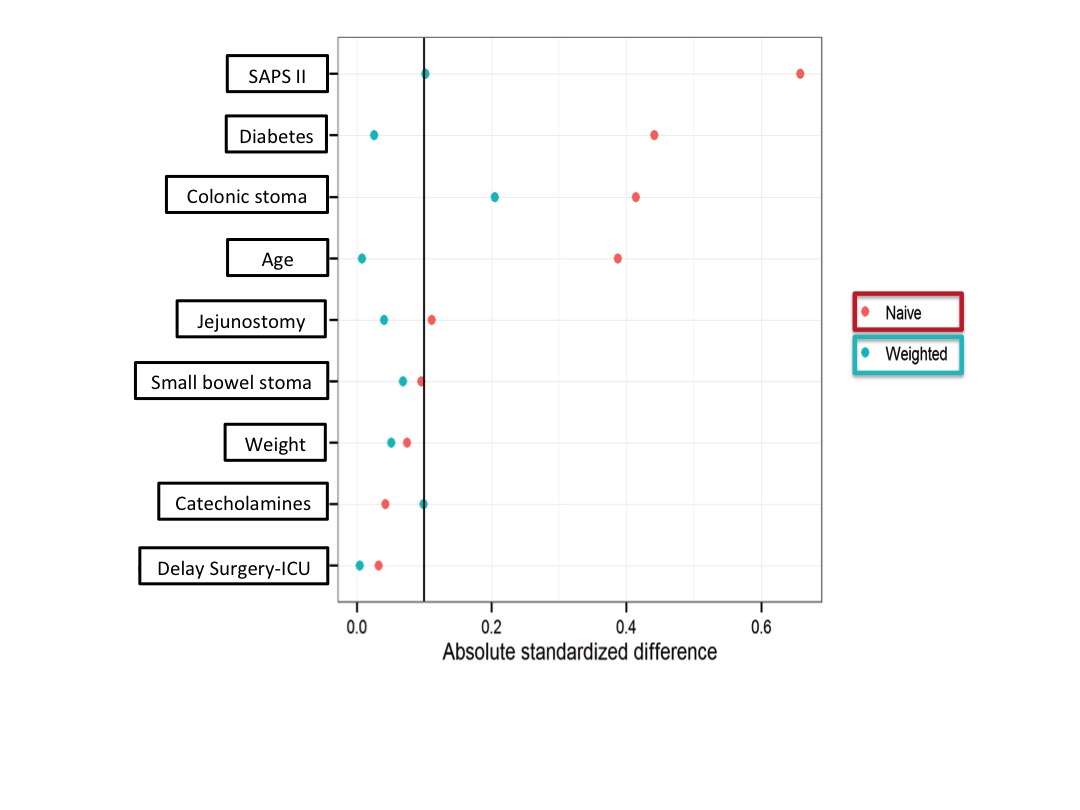 